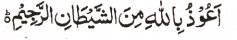 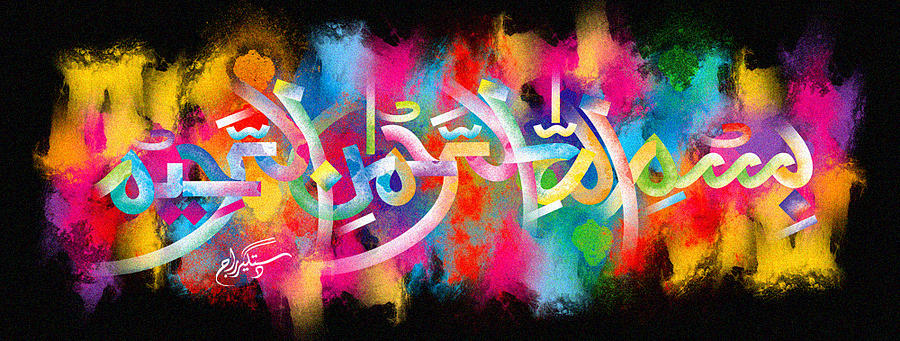 The Miracle Persimmon of 18th  November 2015 The Exclusive Islamic Miracle Photographs of Dr Umar Elahi AzamSaturday 28th November 2015Manchester, UKIntroductionThe Name of Allah  was in both halves of this fruit and also on an internal blemish.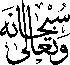 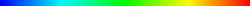 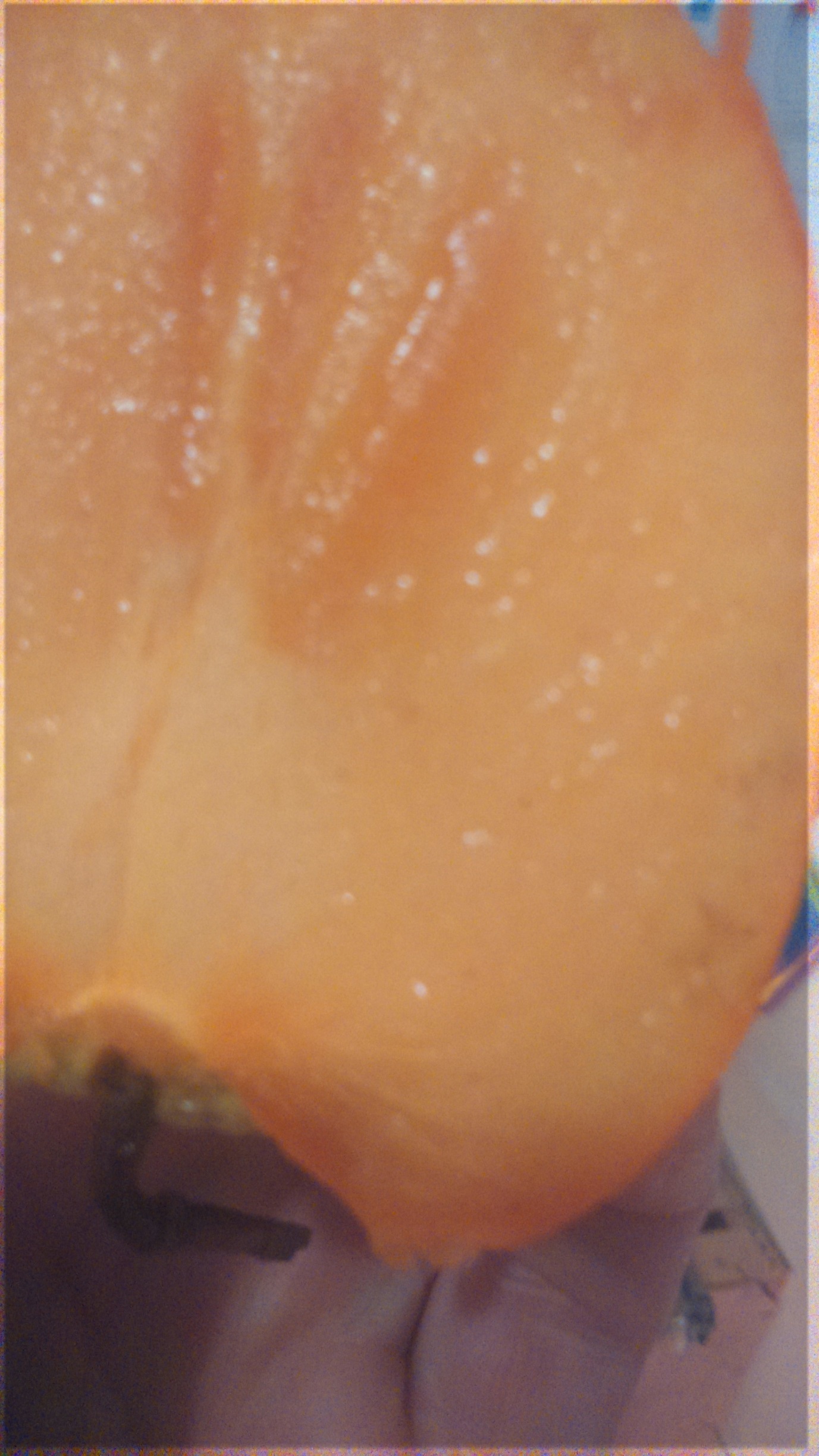 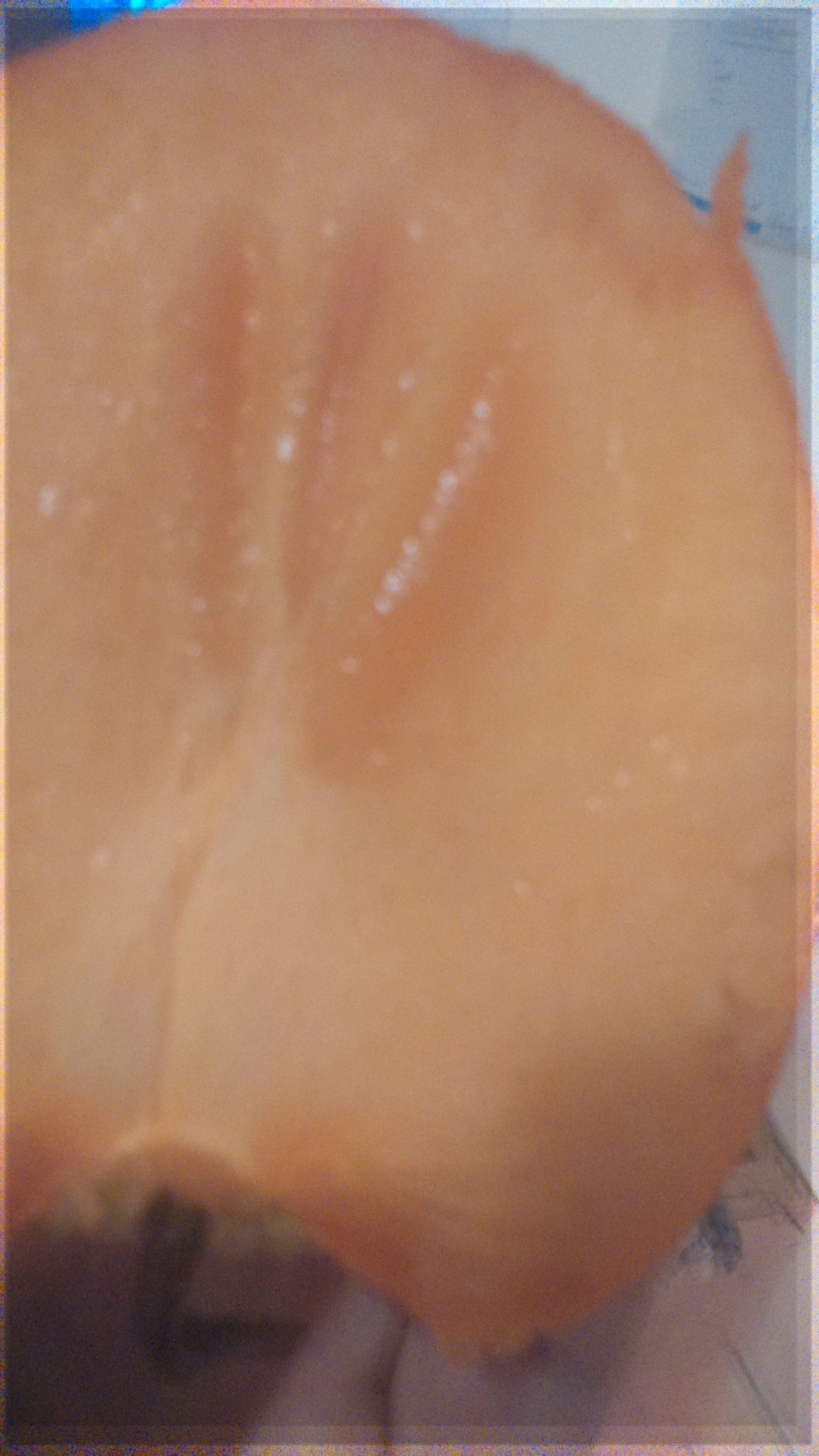 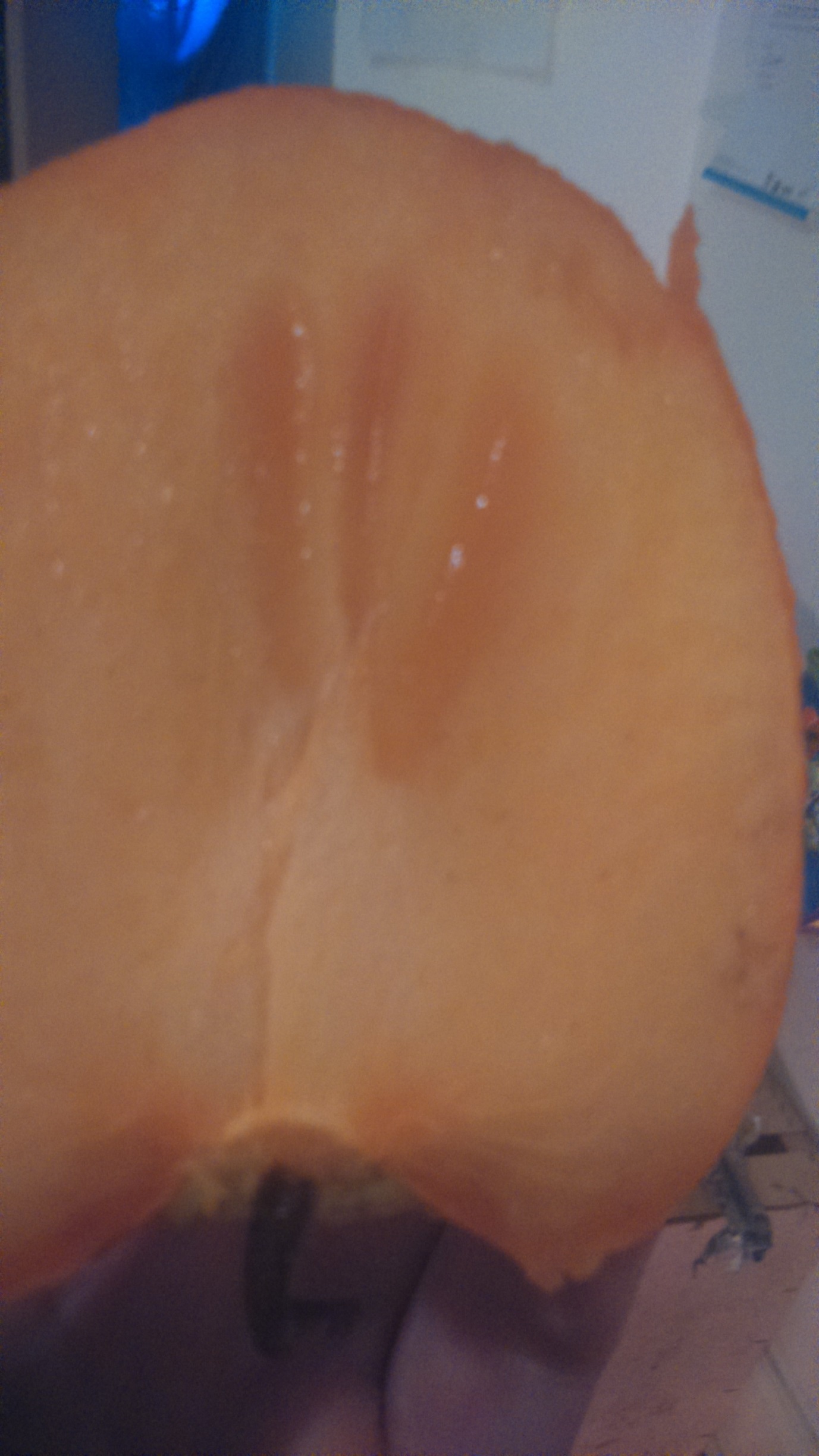 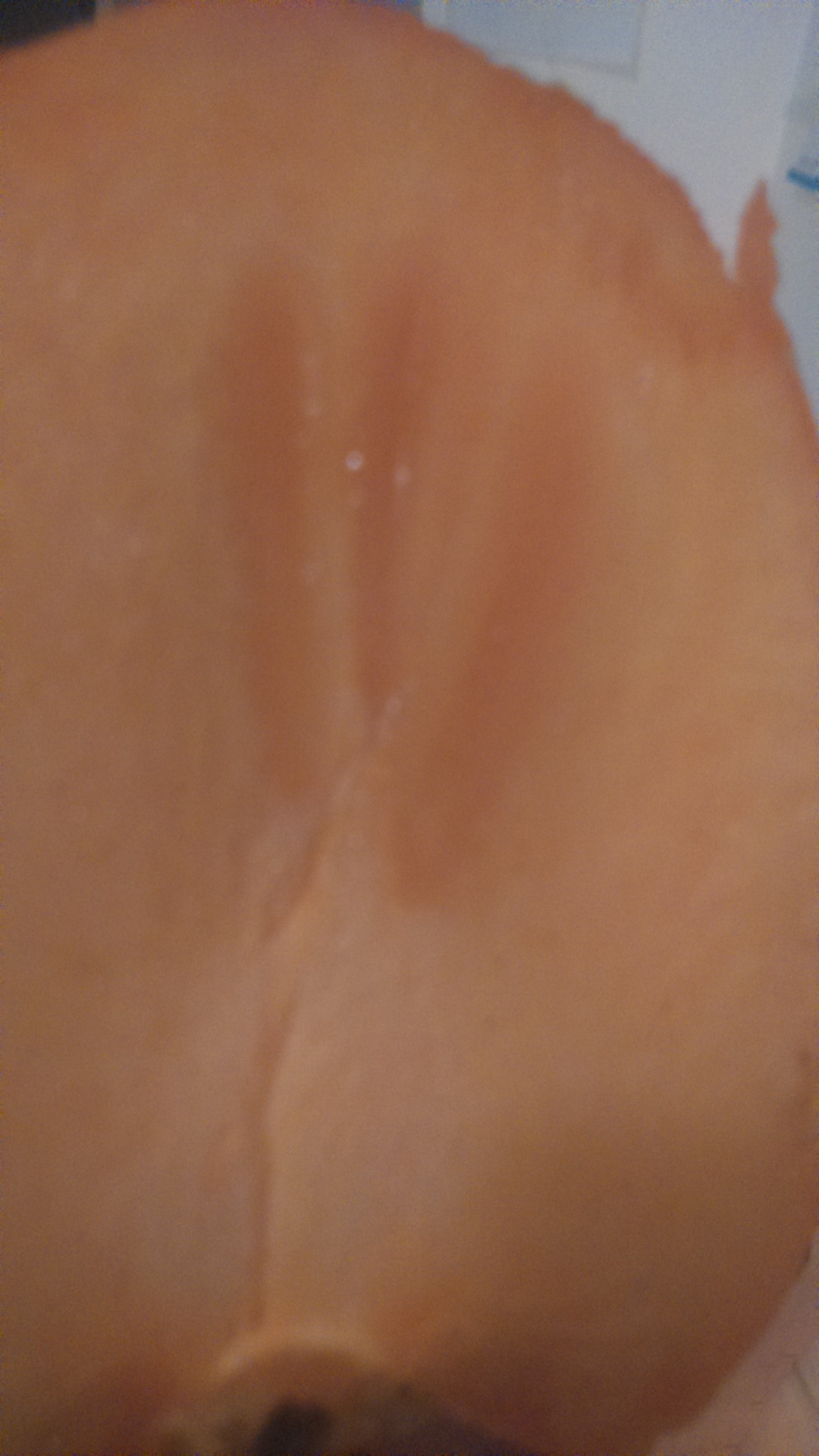 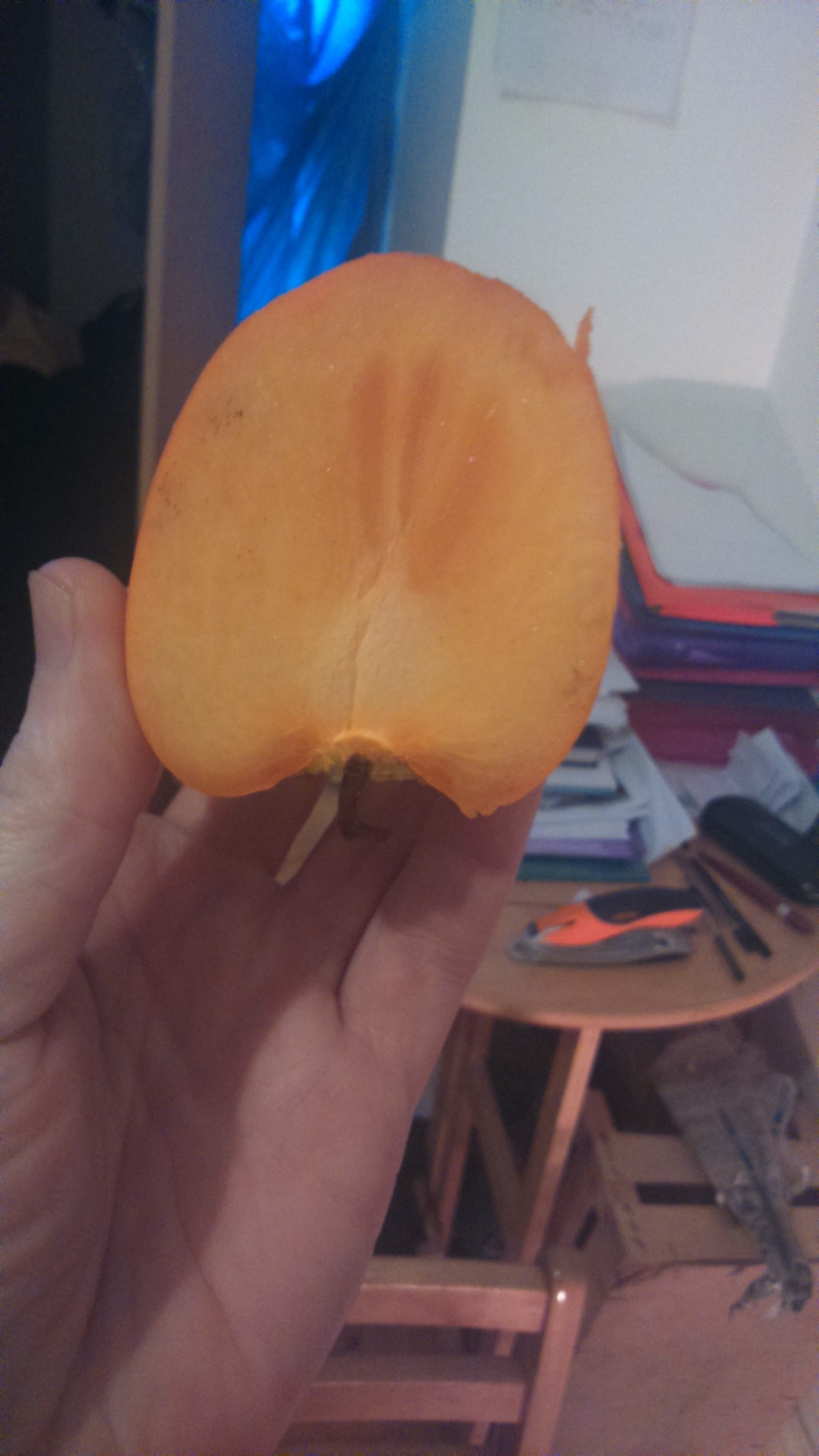 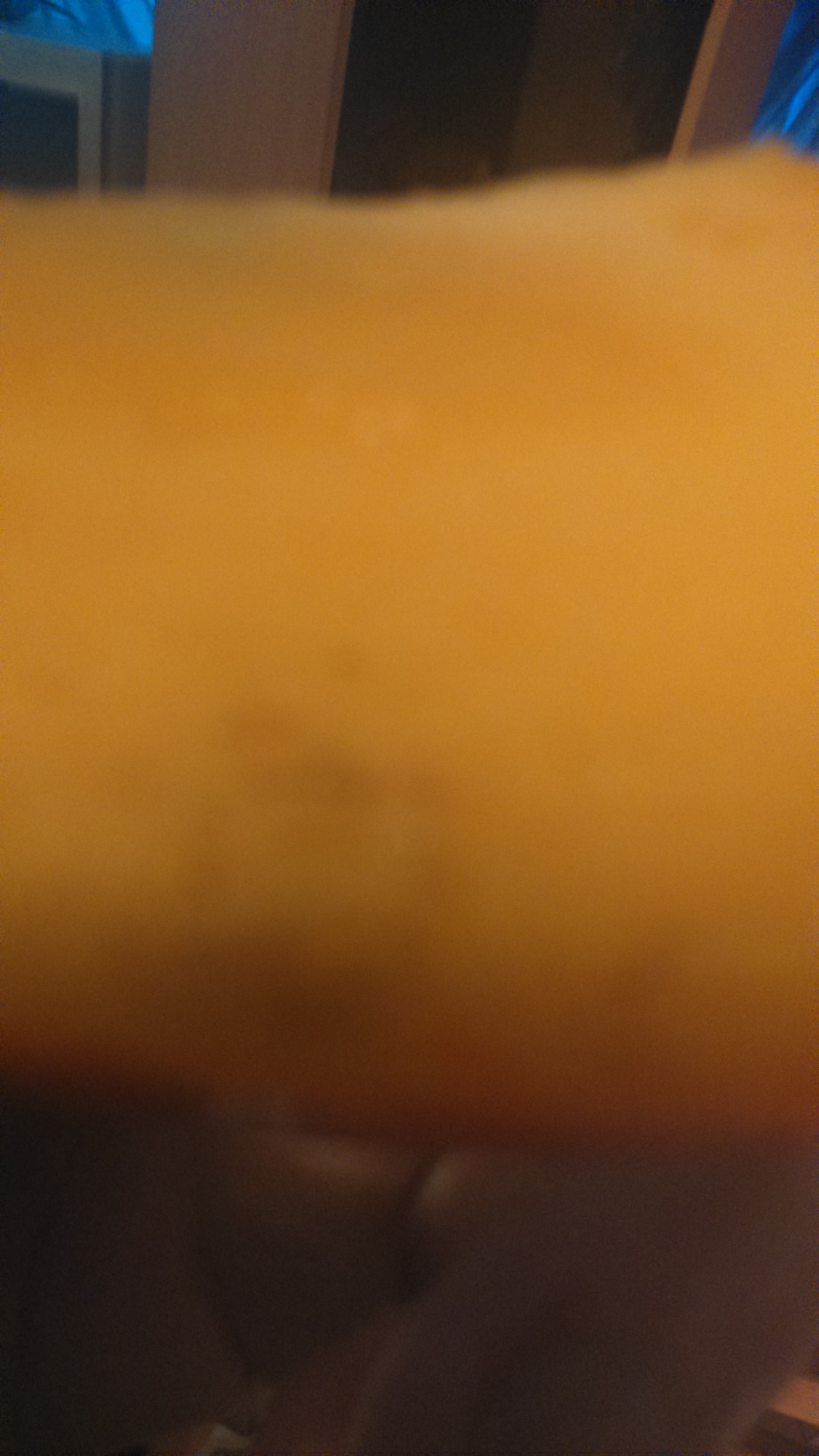 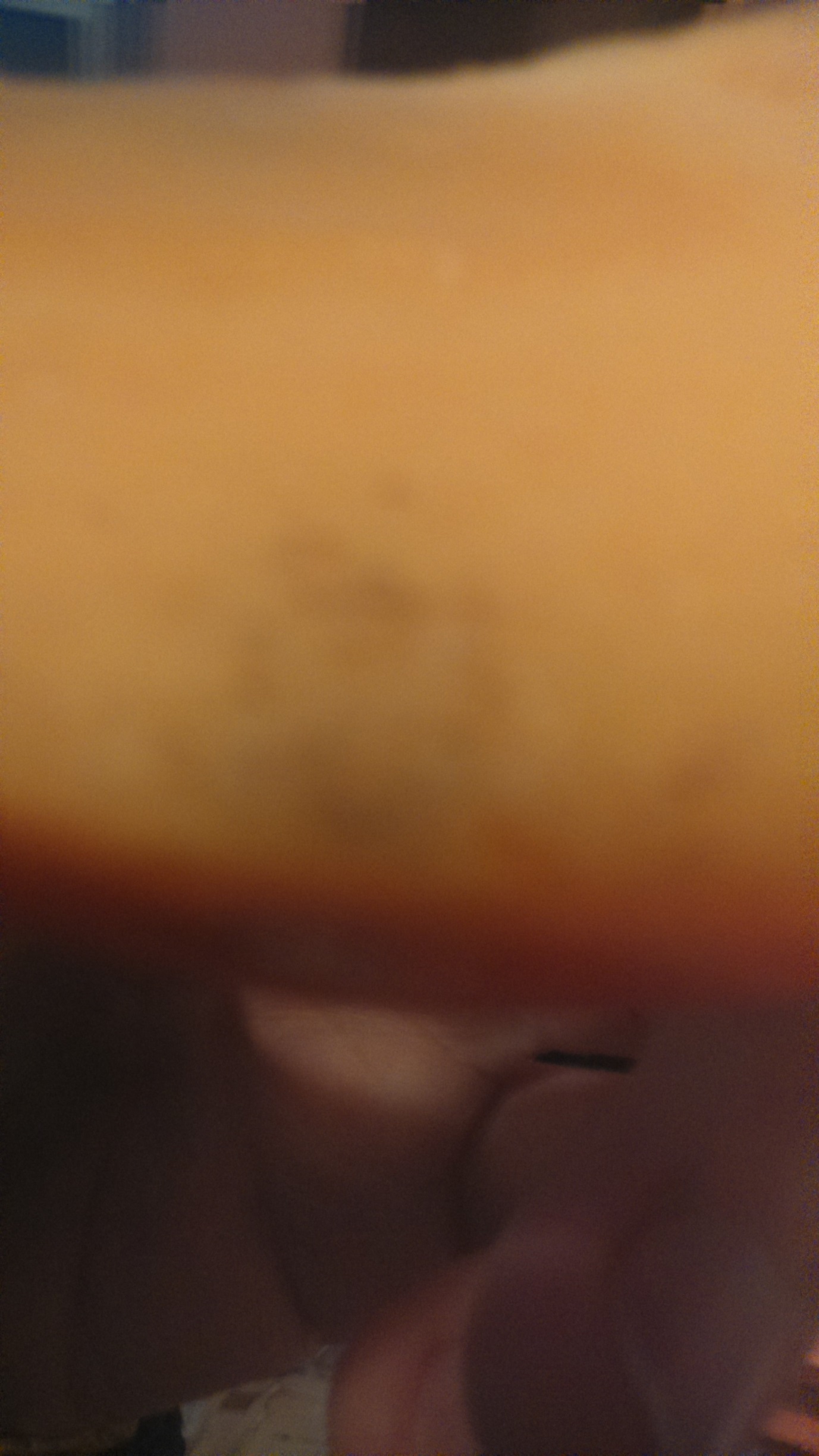 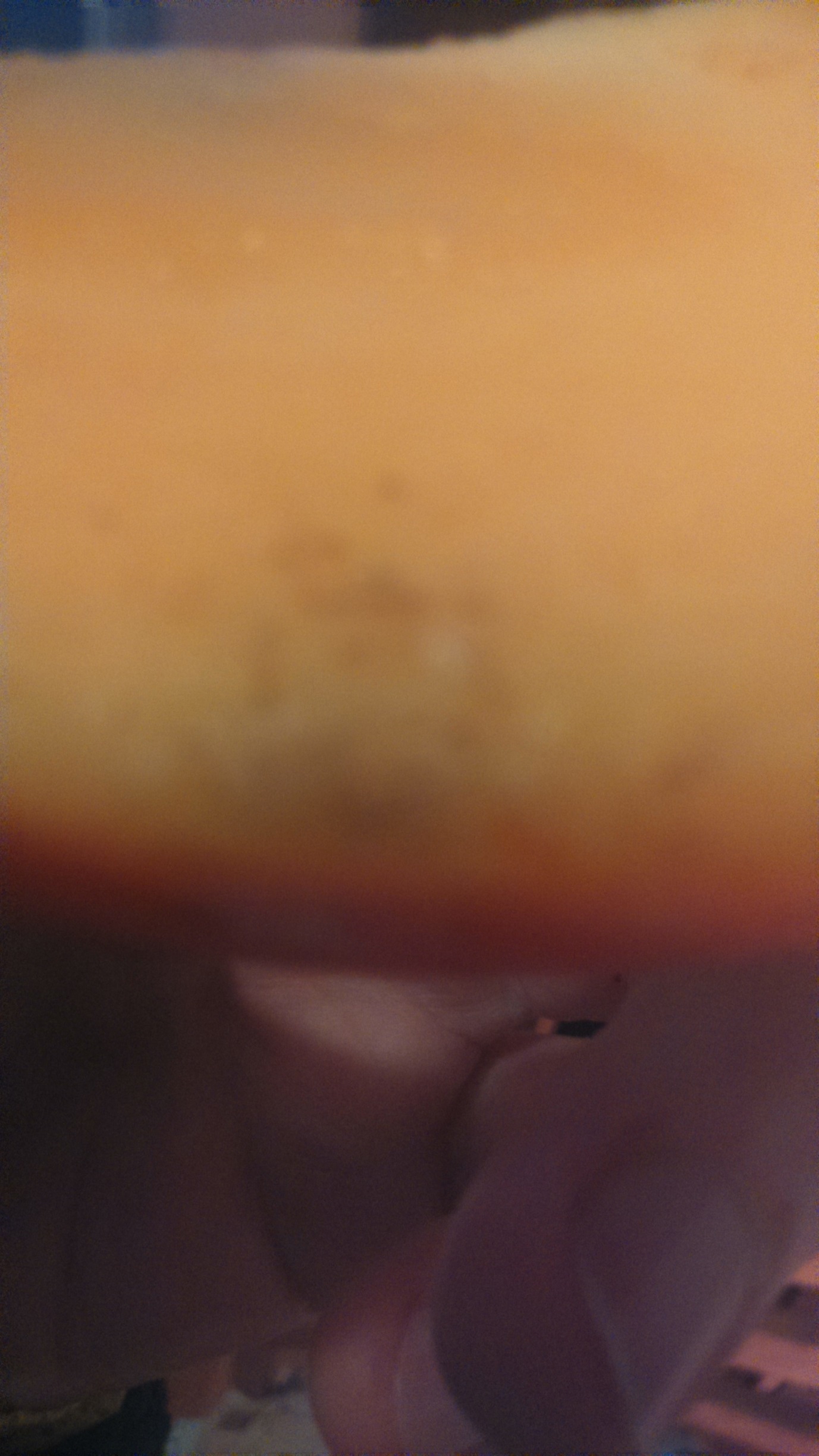 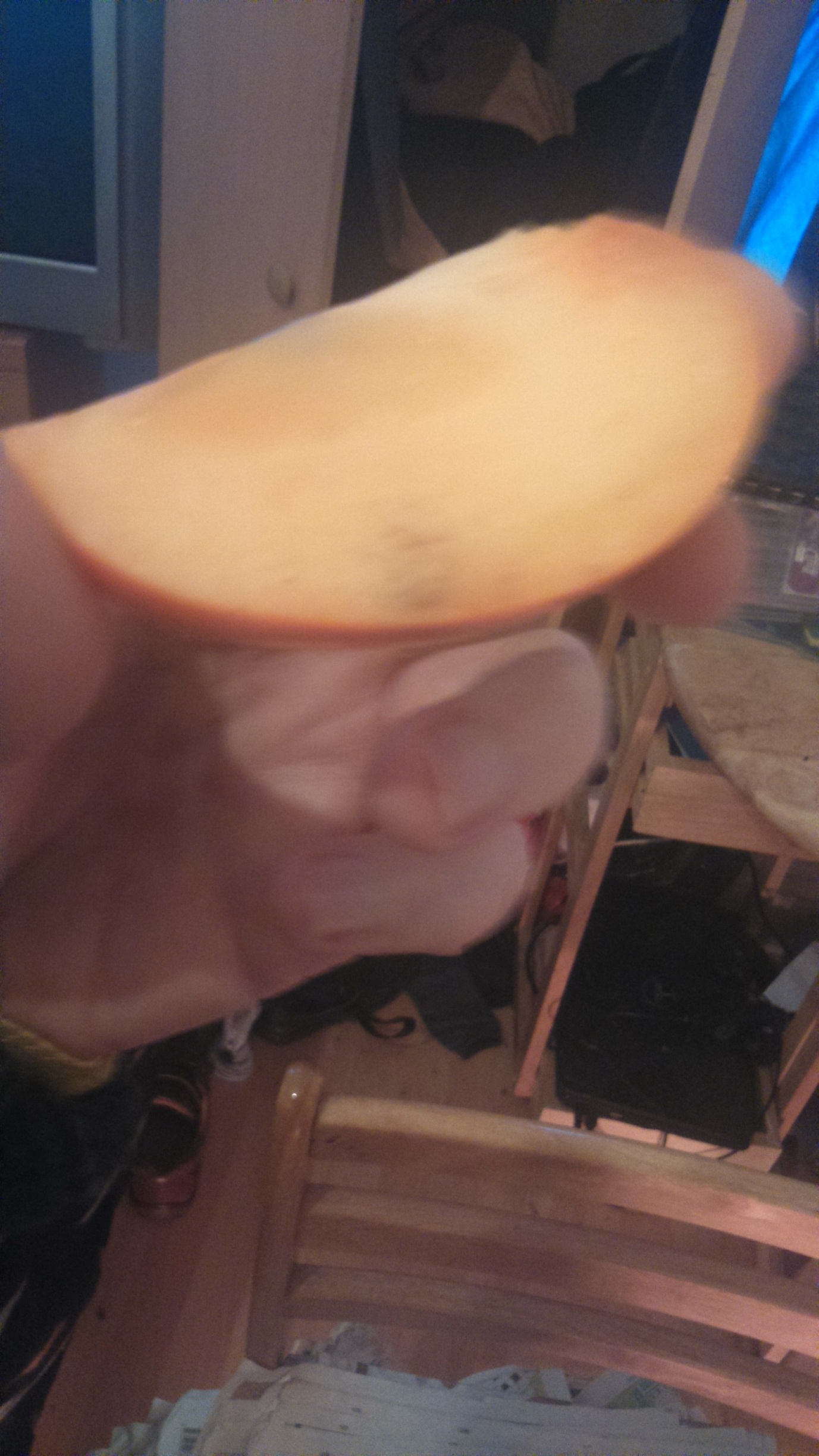 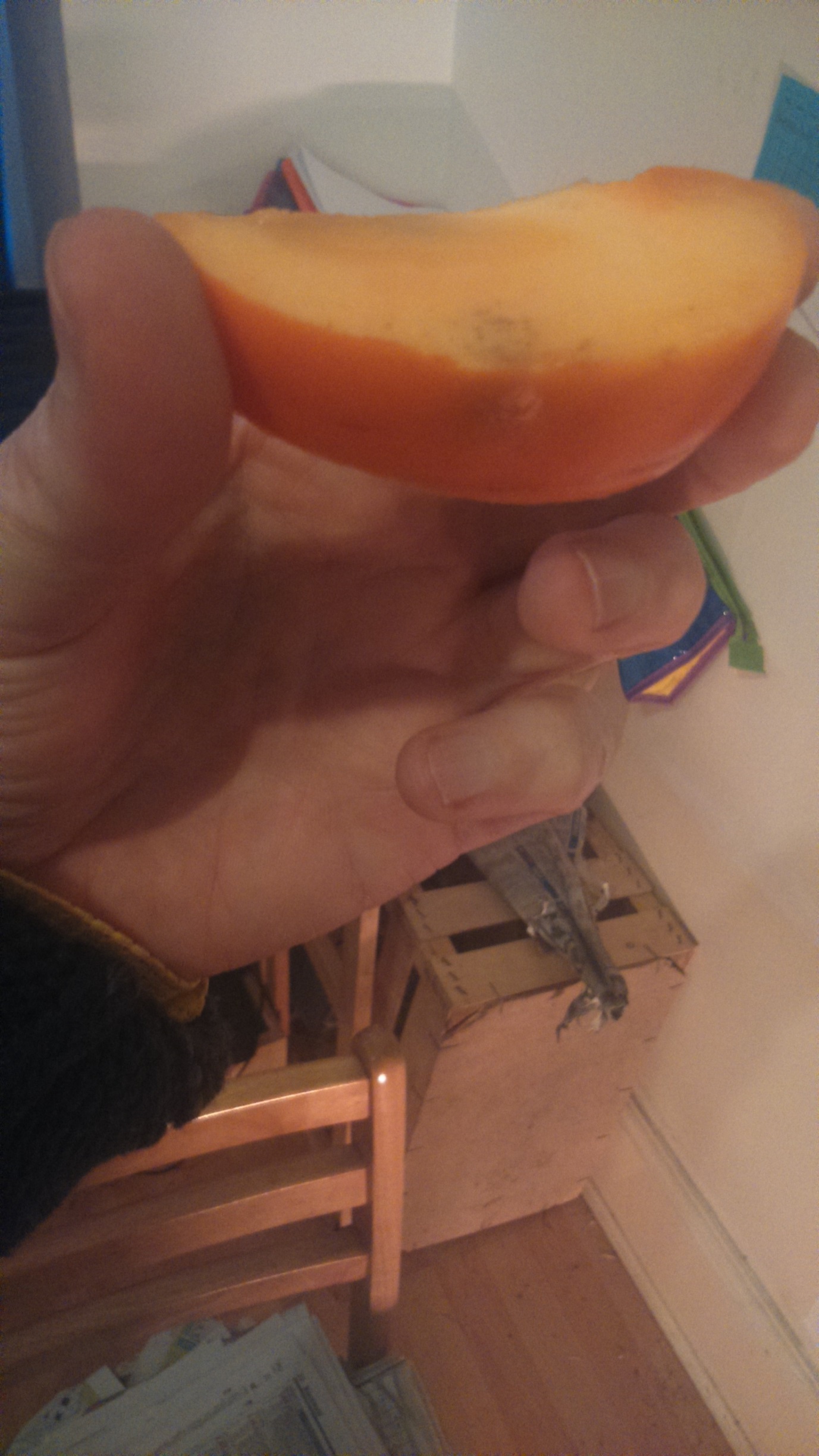 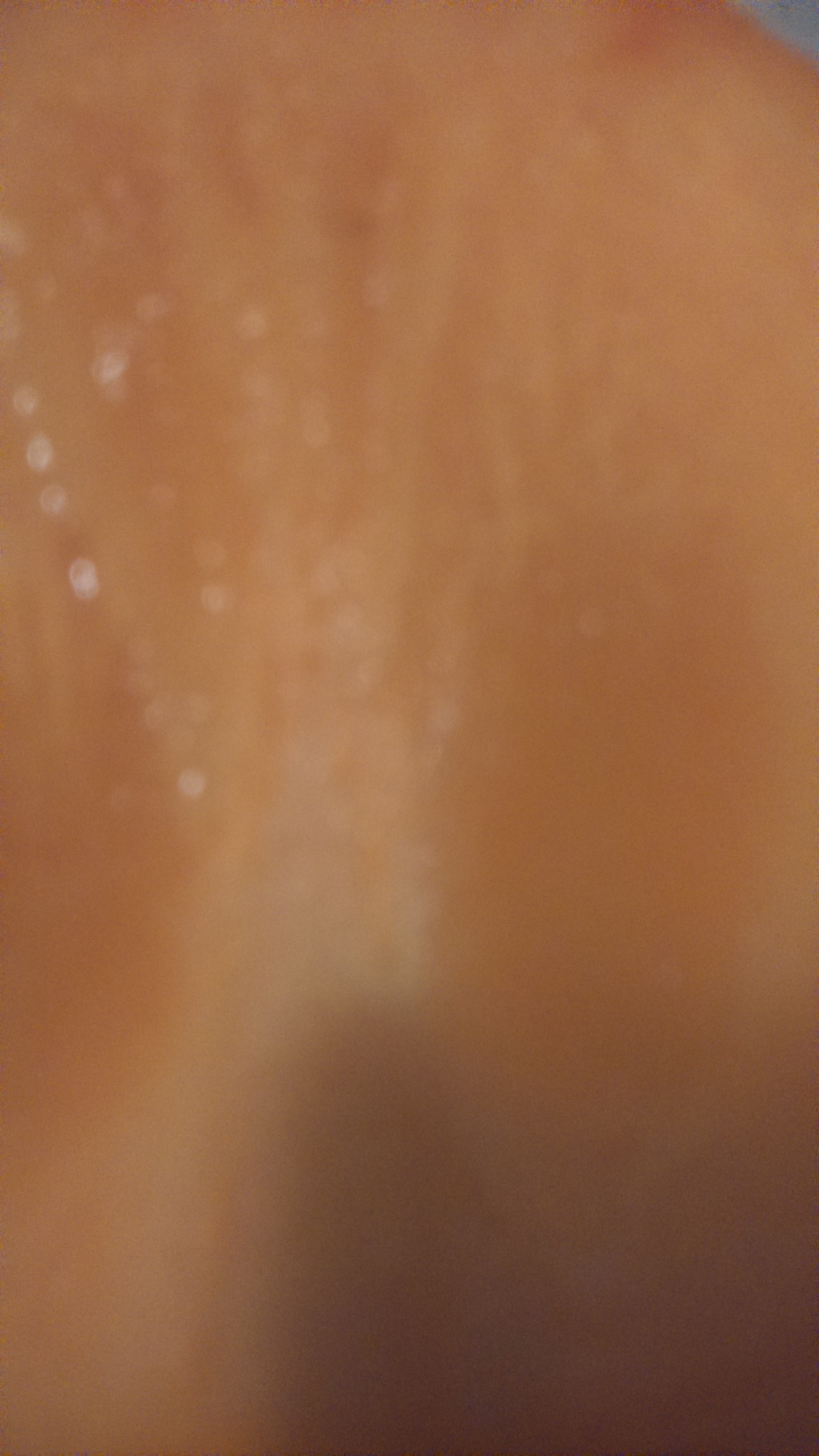 